Die BildbeschreibungHäufige Wörter: das Gemäldedie Fotographiedie Zeichnungdas Bilddie Persondie Natur / die Landschaftdie Stimmungdas Motivdie Farbe (n): 	rot, grün, blau, braun, schwarz, grau, lila, orange, rosa		dunkel-		hell-Auf dem Bild   sehen (Man sieht…) sich befinden (Auf dem Bild befindet sich…)es gibt (Auf dem Bild gibt es…) erkennen (Man erkennt…) zeigen (Das Bild zeigt…)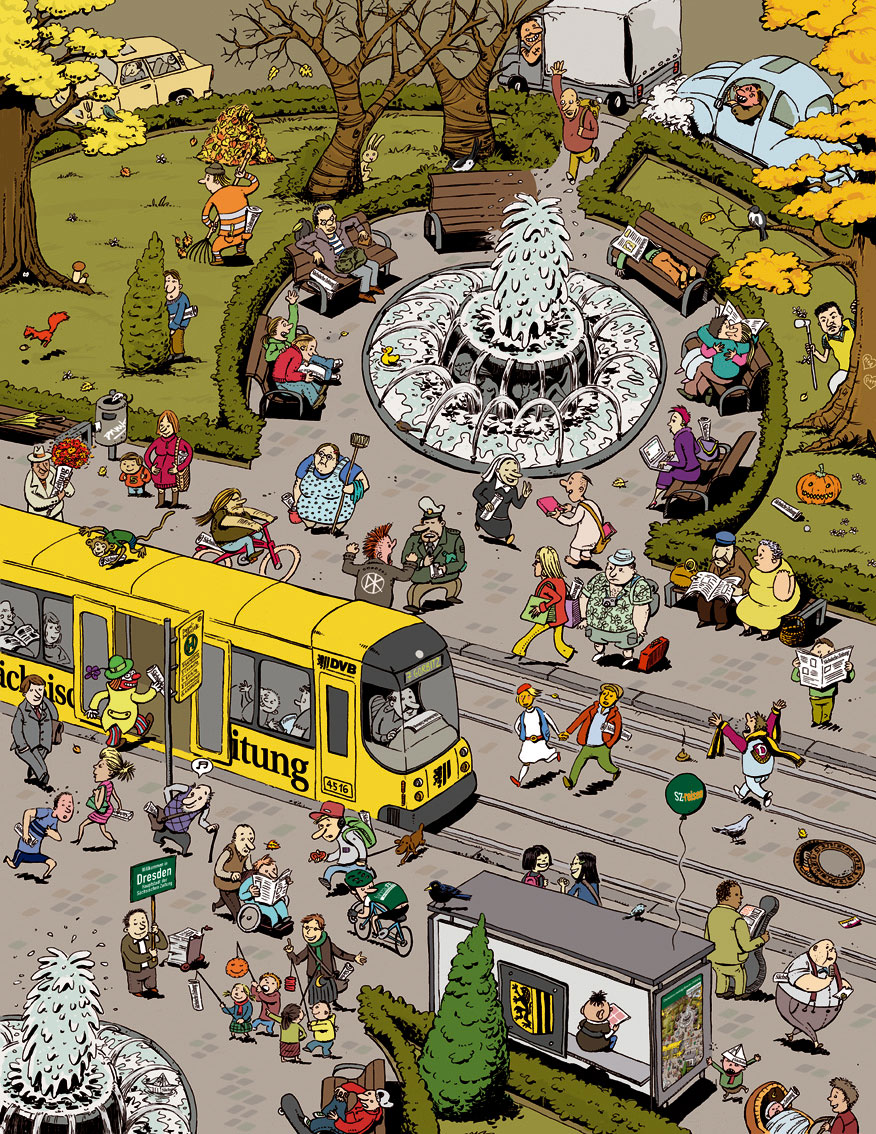 www.andreas-wehrheim.de/myspace/sz-wimmelbild.jpgIm VordergrundIm MittelgrundIm Hintergrund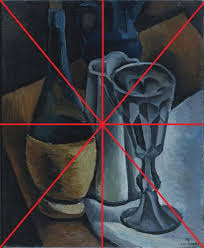 Links – rechtsOben – untenVorne – hinten